Atlantic Christian Academy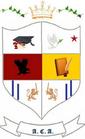 Independent, international autonomous global high school institution​Providing Educational Excellence Since 2008www.atlanticchristianacademyhs.orge.mail: admin@atlanticchristianacademyhs.orgPrincipal's MessageWelcome to Atlantic Christian Academy, High School established in 2006 in Miami, Florida.  I invite the students, parents/guardians, alumni, teachers and community members to actively participate in creating a culture of lifelong learners. I look forward to the challenges and opportunities that will build this high school into an extraordinary school of excellence enhancing the great traditions that have been in place over 10 years. Together we can achieve greater heights and broaden our horizons.God Bless you. 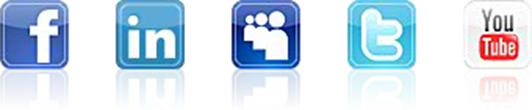 